Инструкция по сборке шкафа 10.6.3 со сдвоенным цоколем 6001 В боковых приливах всех цоколей просверлить по четыре отверстия Ø9 согласно рис. 1.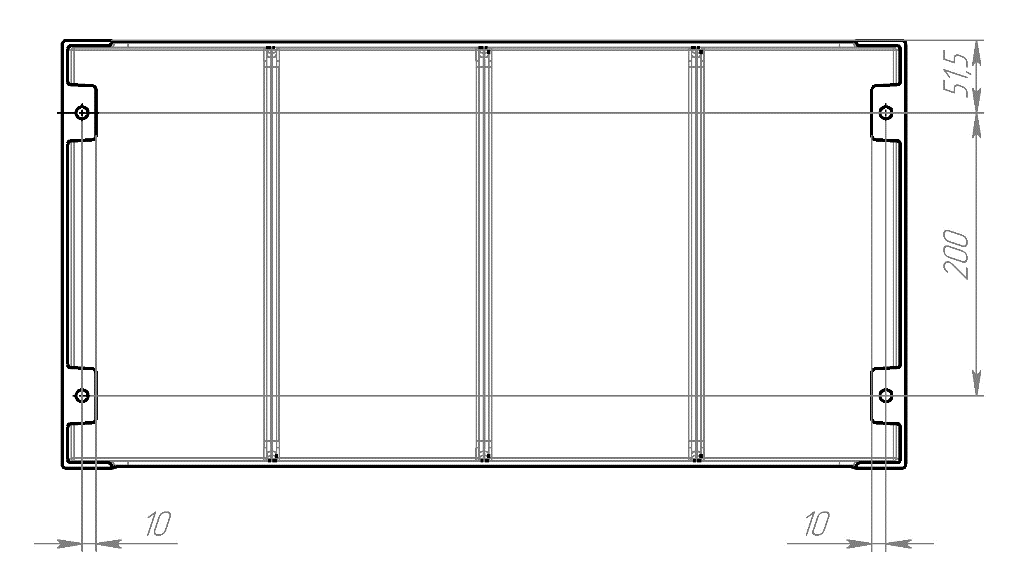 Рисунок 12 Соединить между собой две части цоколя верхнего (с дверью) при помощи следующих резьбовых элементов (рис. 2): - Болт М8х25 ГОСТ 7798-70 – 4 шт.- Гайка М8 ГОСТ 5915-70 – 4 шт.- Шайба 8 ГОСТ 11371-78 – 8 шт.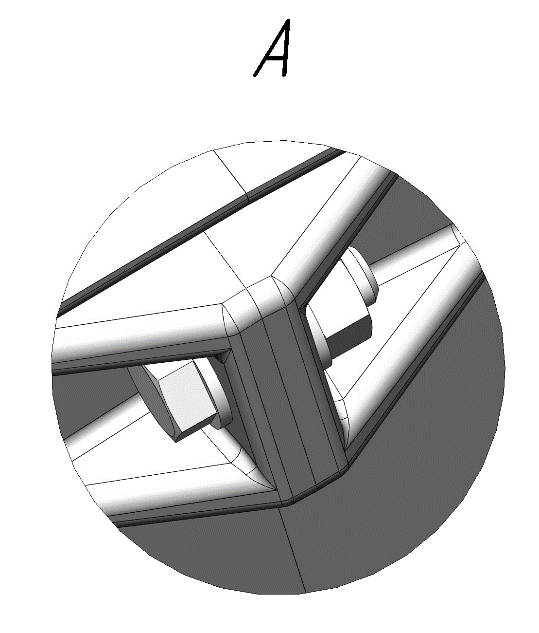 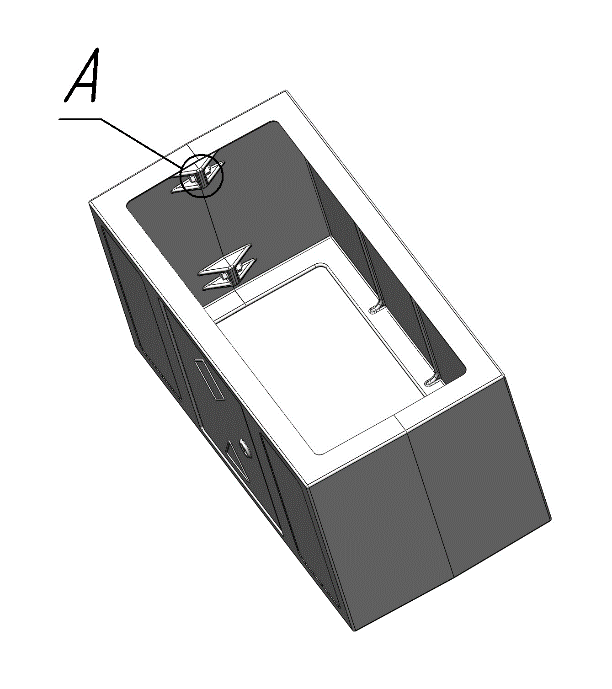 Рисунок 23 Соединить между собой две части цоколя верхнего (без двери) при помощи следующих резьбовых элементов (рис. 3):- Болт М8х25 ГОСТ 7798-70 – 4 шт.- Гайка М8 ГОСТ 5915-70 – 4 шт.- Шайба 8 ГОСТ 11371-78 – 8 шт.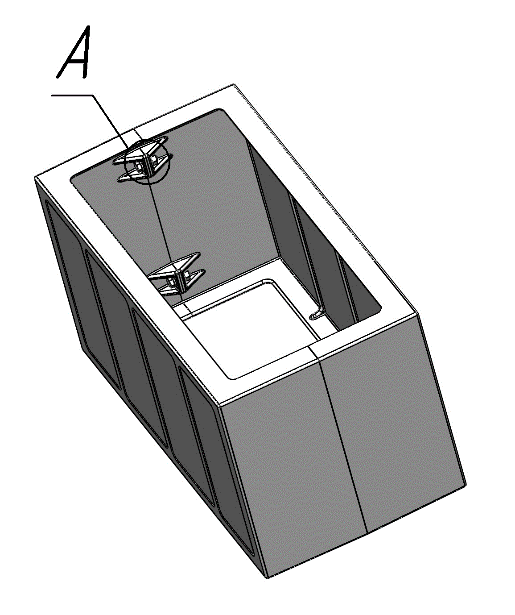 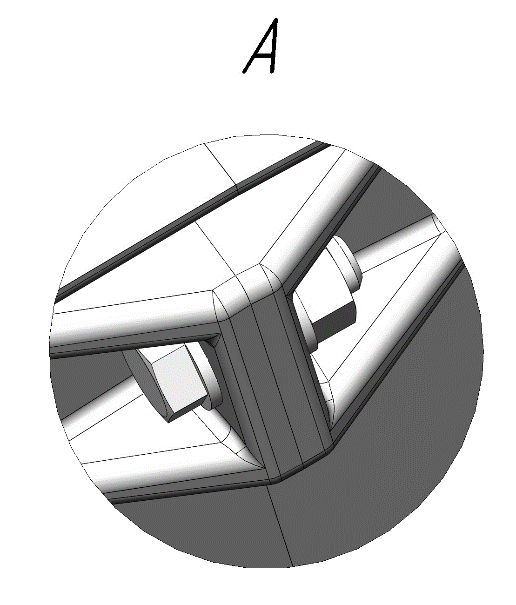 Рисунок 34 Цоколь верхний установить на цоколь нижний, совместить боковые, лицевые и задние стенки соответственно, просверлить восемь отверстий Ø9 согласно рис. 4. 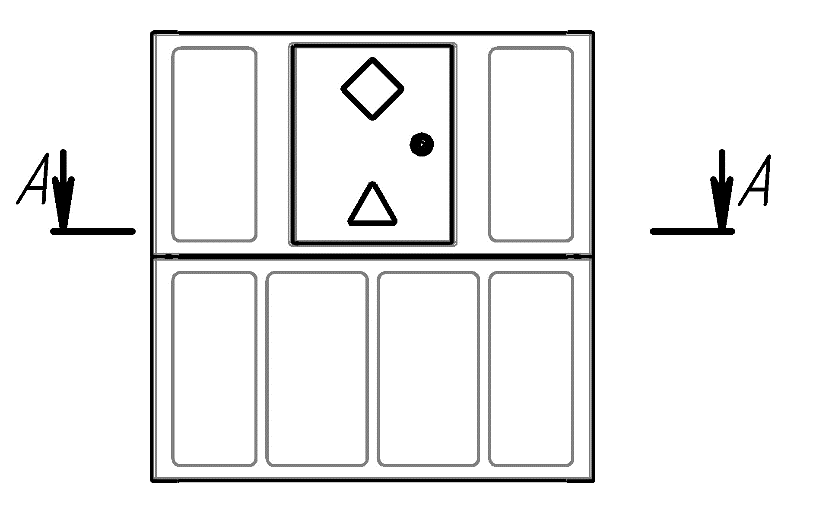 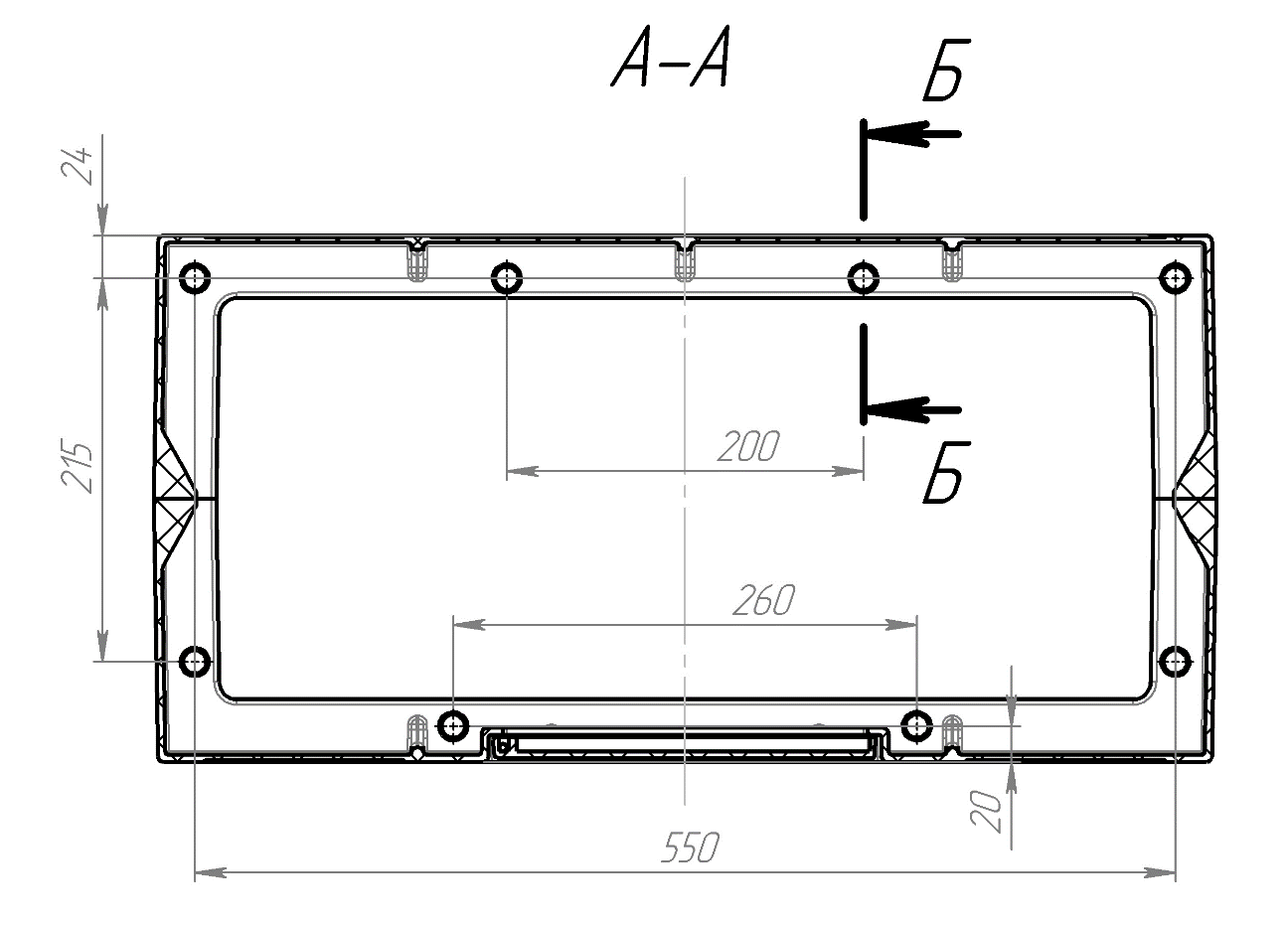 Рисунок 45 Соединить цоколь верхний с цоколем нижнем при помощи следующих резьбовых элементов (рис. 5):- Болт М8х25 ГОСТ 7798-70 – 8 шт.- Гайка М8 ГОСТ 5915-70 – 8 шт.- Шайба 8.65Г ГОСТ 6402-70 – 8 шт.- Шайба 8 ГОСТ 11371-78 – 16 шт.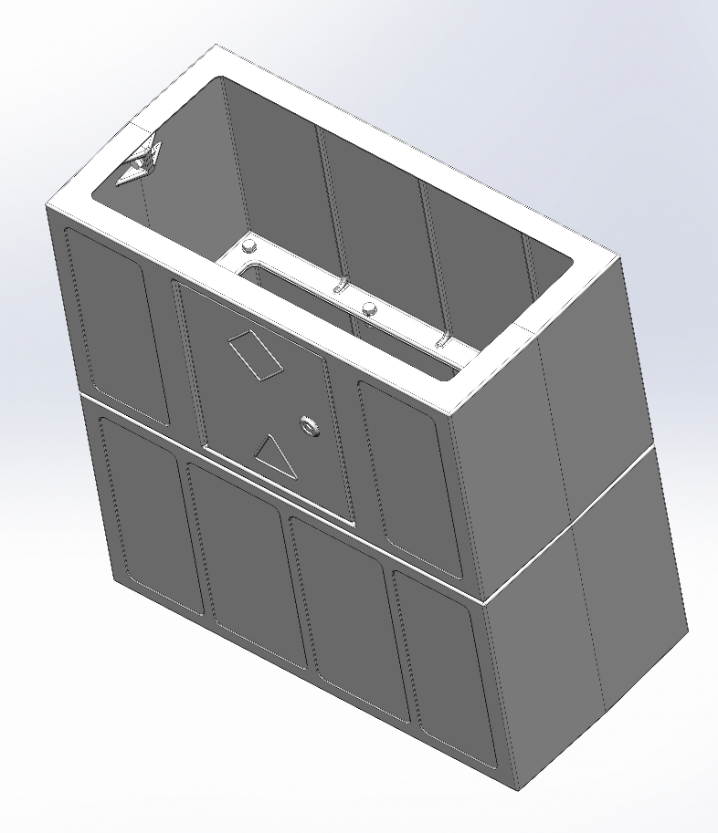 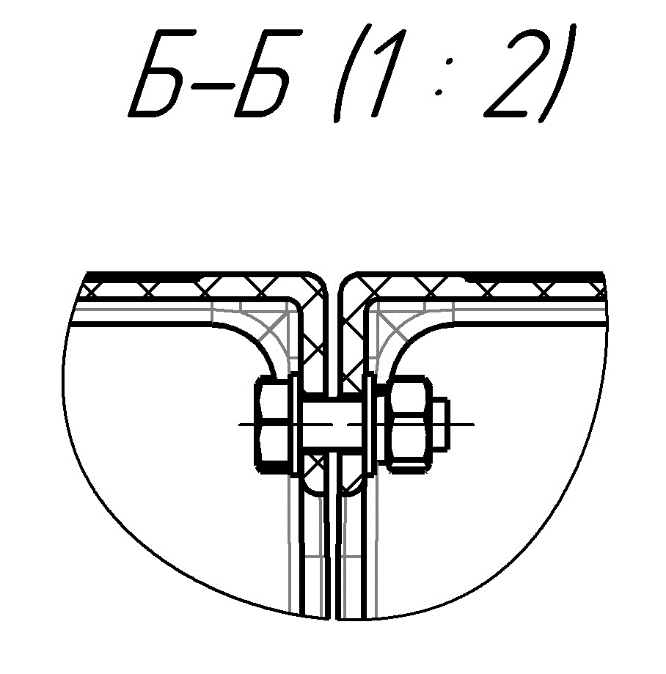 Рисунок 56 Установить шкаф на цоколь, совместить боковые, задние и лицевые стенки соответственно, просверлить шесть отверстий Ø9 согласно рис. 6.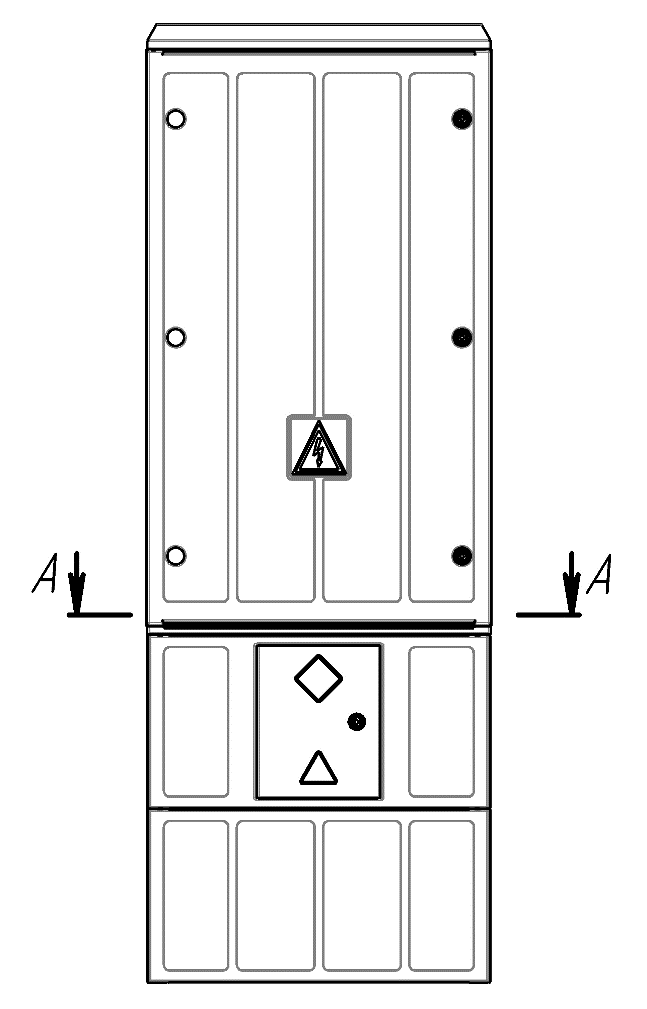 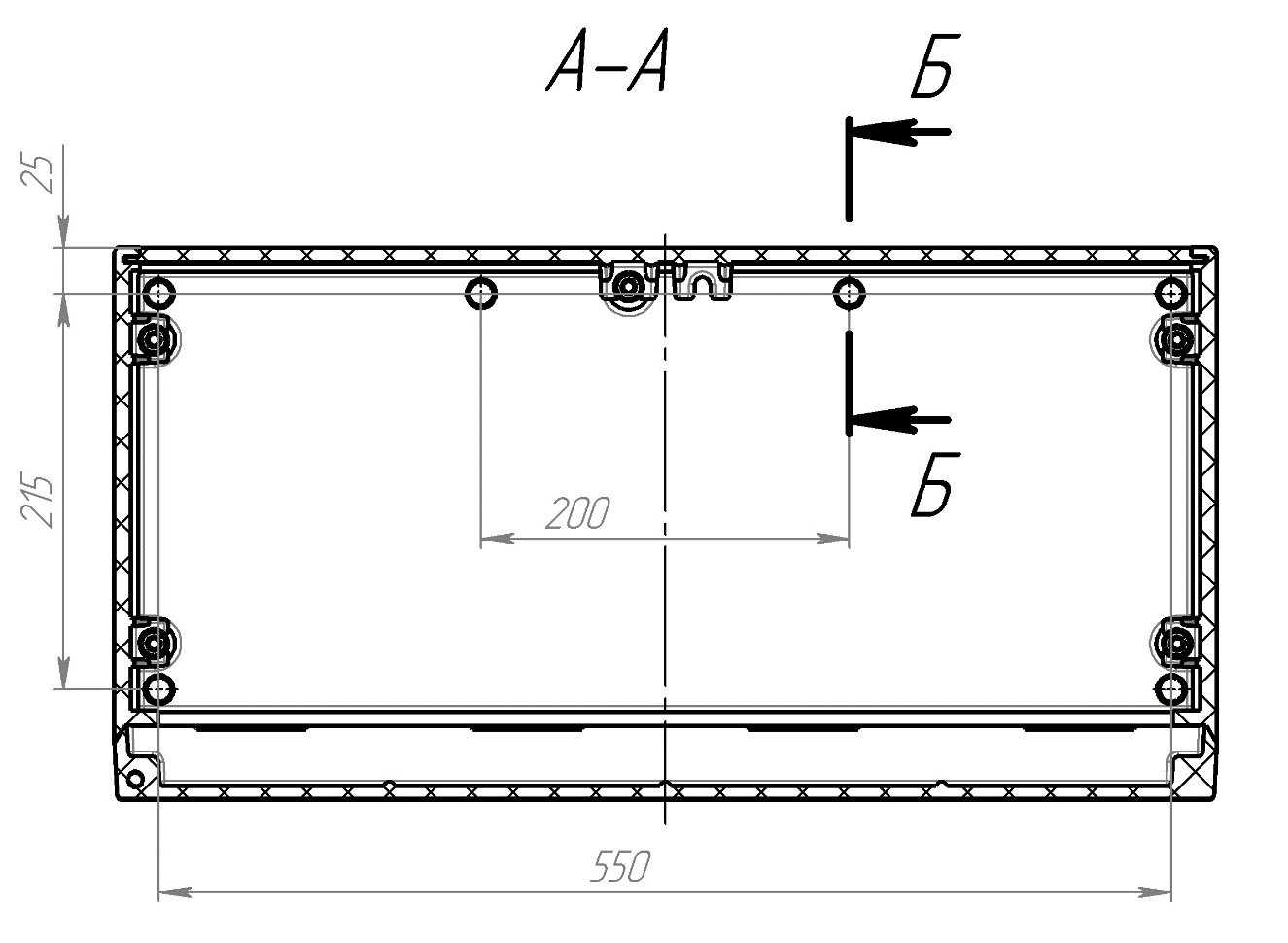 Рисунок 67 Соединить цоколь верхний с цоколем нижнем при помощи следующих резьбовых элементов (рис. 7):- Болт М8х25 ГОСТ 7798-70 – 6 шт.- Гайка М8 ГОСТ 5915-70 – 6 шт.- Шайба 8.65Г ГОСТ 6402-70 – 6 шт.- Шайба 8 ГОСТ 11371-78 – 12 шт.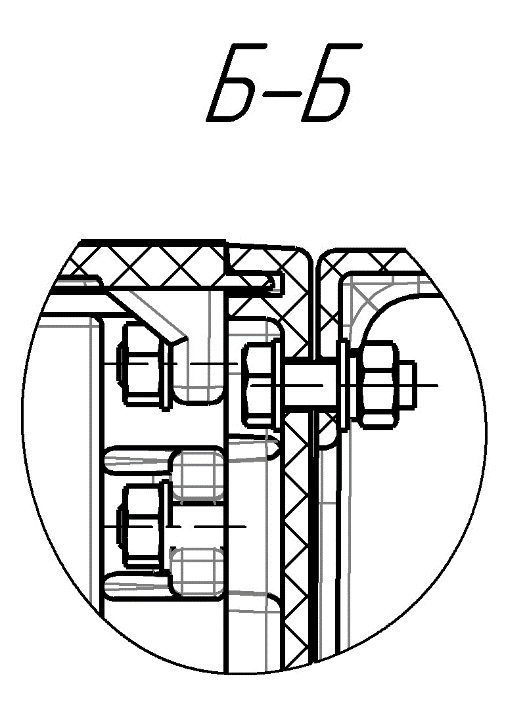 Рисунок 7